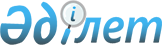 Об утверждении стандарта государственной услуги "Регистрация иностранцев и лиц без гражданства, временно пребывающих в Республике Казахстан"
					
			Утративший силу
			
			
		
					Постановление Правительства Республики Казахстан от 14 декабря 2009 года № 2105. Утратило силу постановлением Правительства Республики Казахстан от 19 февраля 2014 года № 113      Сноска. Утратило силу постановлением Правительства РК от 19.02.2014 № 113 (вводится в действие по истечении десяти календарных дней после дня его первого официального опубликования).

      Сноска. Заголовок с изменениями, внесенными постановлением Правительства РК от 28.02.2011 № 197 (вводится в действие по истечении  10 календарных дней после первого официального опубликования).

      В соответствии со статьей 34 Бюджетного кодекса Республики Казахстан от 4 декабря 2008 года и статьями 9-1, 15-2 Закона Республики Казахстан от 27 ноября 2000 года "Об административных процедурах" Правительство Республики Казахстан ПОСТАНОВЛЯЕТ:

      Сноска. Преамбула в редакции постановления Правительства РК от 28.02.2011 № 197 (вводится в действие по истечении  10 календарных дней после первого официального опубликования).



      1. Утвердить прилагаемый стандарт государственной услуги "Регистрация иностранцев и лиц без гражданства, временно пребывающих в Республике Казахстан".

      Сноска. Пункт 1 с изменениями, внесенными постановлением Правительства РК от 28.02.2011 № 197 (вводится в действие по истечении  10 календарных дней после первого официального опубликования).



      2. Настоящее постановление вводится в действие по истечении десяти календарных дней со дня первого официального опубликования.      Премьер-Министр

      Республики Казахстан                       К. Масимов

Утвержден          

постановлением Правительства 

Республики Казахстан    

от 14 декабря 2009 года № 2105 

Стандарт

государственной услуги

«Регистрация иностранцев и лиц без гражданства, временно

пребывающих в Республике Казахстан"      Сноска. Стандарт в редакции постановления Правительства РК от 28.02.2011 № 197 (вводится в действие по истечении  10 календарных дней после первого официального опубликования).      Сноска. В заголовке и тексте стандарта слово "оказания" исключено постановлением Правительства РК от 31.03.2011 № 304 (вводится в действие по истечении десяти календарных дней со дня первого официального опубликования). 

1. Общие положения

      1. Государственная услуга оказывается подразделениями миграционной полиции Министерства внутренних дел Республики Казахстан (далее – МВД) и управлениями миграционной полиции департаментов внутренних дел городов Астаны, Алматы и областей (далее – УМП ДВД), адреса которых указаны в приложении 1 к настоящему стандарту.

      Государственная услуга также предоставляется через веб-портал "Электронного правительства": www.egov.kz (далее – веб-портал).

      Сноска. Пункт 1 в редакции постановления Правительства РК от 23.07.2013 № 734 (вводится в действие по истечении десяти календарных дней после первого официального опубликования).



      2. Форма оказываемой государственной услуги: частично автоматизированная.

      Сноска. Пункт 2 в редакции постановления Правительства РК от 23.07.2013 № 734 (вводится в действие по истечении десяти календарных дней после первого официального опубликования).



      3. Государственная услуга оказывается на основании:

      1) статей 6, 8, 9, 48 Закона Республики Казахстан от 22 июля 2011 года "О миграции населения";

      2) статей 21, 22 Закона Республики Казахстан от 19 июня 1995 года "О правовом положении иностранцев";

      3) пункта 9 Правил въезда и пребывания иммигрантов в Республике Казахстан, а также их выезда из Республики Казахстан, утвержденных постановлением Правительства Республики Казахстан от 21 января 2012 года № 148 "Об утверждении Правил въезда и пребывания иммигрантов в Республике Казахстан, а также их выезда из Республики Казахстан и Правил осуществления миграционного контроля, а также учета иностранцев и лиц без гражданства, незаконно пересекающих Государственную границу Республики Казахстан, незаконно пребывающих на территории Республики Казахстан, а также лиц, которым запрещен въезд на территорию Республики Казахстан";

      4) пункта 8 реестра государственных услуг, оказываемых физическим и юридическим лицам, утвержденного постановлением Правительства Республики Казахстан от 20 июля 2010 года № 745.

      Сноска. Пункт 3 в редакции постановления Правительства РК от 23.07.2013 № 734 (вводится в действие по истечении десяти календарных дней после первого официального опубликования).



      4. Полная информация о государственной услуге и стандарте государственной услуги располагаются на интернет-ресурсе Министерства внутренних дел Республики Казахстан (далее - МВД): www.mvd.kz в разделе "О деятельности органов внутренних дел", департаментов внутренних дел областей, городов Астаны, Алматы (далее - ДВД), перечень которых указан в приложении 1 к настоящему стандарту, а также в официальных источниках информации и на стендах, расположенных в подразделениях миграционной полиции.



      5. Результатом оказываемой государственной услуги является заполнение графы "регистрация" миграционной карточки либо мотивированный ответ об отказе в предоставлении государственной услуги.

      При обращении в электронной форме через веб-портал на электронную почту или в личный кабинет физического либо юридического лица по каналам связи направляются вкладыш к паспорту о регистрации потребителя, который распечатывается на любом средстве нанесения информации на бумажный носитель, либо мотивированный ответ об отказе в предоставлении услуги.

      Сноска. Пункт 5 с изменением, внесенным постановлением Правительства РК от 23.07.2013 № 734 (вводится в действие по истечении десяти календарных дней после первого официального опубликования).



      6. Государственная услуга оказывается иностранцам и лицам без гражданства, временно пребывающим в Республике Казахстан (далее - потребитель).



      7. Сроки государственной услуги:



      1) с момента сдачи потребителем необходимых документов, указанных в пункте 11 настоящего стандарта, один рабочий день;



      2) максимально допустимое время ожидания до получения государственной услуги, оказываемой на месте в день обращения потребителя - не более 15 минут;



      3) максимально допустимое время обслуживания потребителя в день обращения - не более 15 минут;



      4) с момента подачи электронного запроса через веб-портал для получения государственной услуги – один рабочий день.

      Сноска. Пункт 7 с изменением, внесенным постановлением Правительства РК от 23.07.2013 № 734 (вводится в действие по истечении десяти календарных дней после первого официального опубликования).



      8. Государственная услуга является бесплатной.



      9. Государственная услуга предоставляется шесть дней в неделю (понедельник - пятница с 9-00 до 18-00 часов, с перерывом на обед с 13-00 до 14-30, в субботу с 9-00 до 13-00 часов), кроме выходных дней. Прием осуществляется в порядке очереди, без предварительной записи и ускоренного обслуживания.

      При обращении через веб-портал государственная услуга предоставляется круглосуточно.

      Сноска. Пункт 9 с изменением, внесенным постановлением Правительства РК от 23.07.2013 № 734 (вводится в действие по истечении десяти календарных дней после первого официального опубликования).



      10. Помещения подразделений миграционной полиции, которыми оказывается данная государственная услуга, располагаются на первом этаже здания, имеют отдельный от других подразделений органов внутренних дел вход с пандусами, предназначенными для доступа людей с ограниченными физическими возможностями, зал ожидания, места для заполнения документов, оснащаются стендами с перечнем необходимых документов и образцами их заполнения. 

2. Порядок государственной услуги

      11. Для получения государственной услуги физические или юридические лица, принимающие иностранца, либо лицо без гражданства, а также иностранцы, относящиеся к одной из категорий, указанных в приложении 2 к настоящему стандарту, представляют:



      1) действительный документ, удостоверяющий личность иностранца либо лица без гражданства с визой на въезд и пребывание в Республике Казахстан для граждан стран, указанных в приложении 3 к настоящему стандарту виза не требуется;



      2) миграционную карточку с отметкой о пересечении границы, которая выдается должностными лицами Пограничной службы Комитета национальной безопасности Республики Казахстан в пунктах пропуска через государственную границу;



      3) заявление о регистрации.



      Для регистрации иностранцев и лиц без гражданства, срок временного пребывания которых в Республике Казахстан составляет свыше 6 месяцев, дополнительно представляются:



      1) два заполненных адресных листка прибытия;



      2) заполненный талон статистического учета к листку прибытия;



      3) одну фотографию размером 35 х 45 мм.



      Для получения государственной услуги через веб-портал заполняется анкета в электронной форме на веб-портале с использованием электронной цифровой подписи физического или юридического лица.

      Сноска. Пункт 11 с изменением, внесенным постановлением Правительства РК от 23.07.2013 № 734 (вводится в действие по истечении десяти календарных дней после первого официального опубликования).



      12. Бланки заявлений о регистрации выдаются сотрудниками подразделений миграционной полиции (за исключением заявлений юридических лиц, которые оформляются на официальных бланках данного юридического лица), а также указаны на интернет-ресурсах согласно приложению 1 к настоящему стандарту.



      13. Документы, указанные в пункте 11 настоящего стандарта, сдаются в подразделения миграционной полиции по месту пребывания потребителя, согласно приложению 1 настоящего стандарта.



      14. После принятия всех документов сотрудником подразделения миграционной полиции потребителю выдается талон о принятии документов, по форме согласно приложению 4 к настоящему стандарту с указанием даты выдачи.



      15. Миграционную карточку с отметкой о регистрации по месту временного пребывания и документ, удостоверяющий личность, иностранец, лицо без гражданства получает по месту своего обращения. Регистрация оформляется только по месту первого обращения иностранца, либо лица без гражданства.



      16. Основанием для отказа в предоставлении государственной услуги является представление документов, указанных в пункте 11 настоящего стандарта, не в полном объеме. 

3. Принципы работы

      17. Деятельность подразделений миграционной полиции осуществляется на принципах вежливости, предоставления исчерпывающей информации, обеспечения сохранности документов, защиты и конфиденциальности информации о содержании документов потребителя. 

4. Результаты работы

      18. Результаты работы подразделений миграционной полиции измеряются показателями качества и эффективности согласно приложению 5 к настоящему стандарту.



      19. Целевые значения показателей качества и эффективности государственных услуг, по которым оценивается работа подразделений миграционной полиции, ежегодно утверждается приказом МВД. 

5. Порядок обжалования

      20. Сотрудник секретариата ДВД, МВД, электронные адреса которых указаны в приложении 1 к настоящему стандарту, разъясняет порядок обжалования действия (бездействия) уполномоченных должностных лиц и оказывает содействие в подготовке жалобы.

      Сноска. Пункт 20 в редакции постановления Правительства РК от 23.07.2013 № 734 (вводится в действие по истечении десяти календарных дней после первого официального опубликования).



      21. Жалобы подаются руководству ДВД, МВД, электронные адреса которых указаны в приложении 1 к настоящему стандарту в рабочие дни с 9-00 до 18-00 часов, с перерывом на обед с 13-00 до 14-30, а также в субботу с 9-00 до 13-00 часов, кроме выходных дней.

      Сноска. Пункт 21 в редакции постановления Правительства РК от 23.07.2013 № 734 (вводится в действие по истечении десяти календарных дней после первого официального опубликования).



      22. Жалобы о некорректном обслуживании подаются руководству ДВД, МВД в установленном законодательством порядке, почтовые и электронные адреса которых указаны в приложении 1 к настоящему стандарту, в рабочие дни с 9-00 до 18-00 часов с перерывом на обед с 13-00 до 14-30, а также в субботу с 9-00 до 13-00 часов, кроме выходных дней.

      Сноска. Пункт 22 в редакции постановления Правительства РК от 23.07.2013 № 734 (вводится в действие по истечении десяти календарных дней после первого официального опубликования).



      23. В случаях несогласия с результатами оказанной государственной услуги потребитель имеет право обратиться в суд в установленном законодательством порядке.



      24. Жалоба принимается в письменном виде в произвольной форме по почте, электронной почте либо нарочно через секретариат ДВД, МВД.



      В жалобе физического лица указывается его фамилия, имя, отчество, почтовый адрес, юридического лица - его наименование, почтовый адрес, исходящий номер и дата. Жалоба подписывается потребителем.

      Сноска. Пункт 24 с изменением, внесенным постановлением Правительства РК от 23.07.2013 № 734 (вводится в действие по истечении десяти календарных дней после первого официального опубликования).



      25. Принятая жалоба регистрируется в журнале учета информации органа внутренних дел. Документом, подтверждающим принятие жалобы, является талон, с указанием даты и времени, фамилии и инициалов лица, принявшего жалобу, а также срок и место получения ответа на поданную жалобу и контактные данные должностных лиц, у которых можно узнать о ходе рассмотрения жалобы.



      Жалоба рассматривается в порядке, установленном Законом Республики Казахстан от 12 января 2007 года "О порядке рассмотрения обращения физических и юридических лиц".



      26. Дополнительную информацию о государственной услуге можно получить по адресу: 010000, город Астана, улица Тәуелсіздік 1/1, МВД, на интернет-ресурсе МВД: www.mvd.kz в разделе "О деятельности органов внутренних дел", телефон приемной 8(7172) 71-51-31, ДВД согласно приложению 1 к настоящему стандарту.

      Сноска. Пункт 26 в редакции постановления Правительства РК от 23.07.2013 № 734 (вводится в действие по истечении десяти календарных дней после первого официального опубликования).

Приложение 1           

к стандарту государственной услуги,

утвержденному постановлением   

Правительства Республики Казахстан 

от 14 декабря 2009 года № 2105        Сноска. Приложение 1 с изменениями, внесенными постановлением Правительства РК от 31.03.2011 № 304 (вводится в действие по истечении десяти календарных дней со дня первого официального опубликования).

Приложение 2            

к стандарту государственной услуги,

утвержденному постановлением  

Правительства Республики Казахстан

от 14 декабря 2009 года № 2105  Категории иностранцев и лиц без гражданства, регистрация

которых осуществляется по личному заявлению

      1. Исключен постановлением Правительства РК от 23.07.2013 № 734 (вводится в действие по истечении десяти календарных дней после первого официального опубликования);



      2. Владельцы виз категории "туристическая"; 



      3. Иностранцы, въехавшие в Республику Казахстан совместно с супругами, детьми или родителями - иностранными гражданами;



      4. Владельцы документов, подтверждающих связь с Республикой Казахстан (графа в национальном паспорте или свидетельство о рождении в Республике Казахстан, копия документа о захоронении близкого родственника в Республике Казахстан, копия справки о выходе из гражданства Республики Казахстан);



      5. Иностранцы - представители казахской диаспоры.

Приложение 3          

к стандарту государственной услуги,

утвержденному постановлением  

Правительства Республики Казахстан 

от 14 декабря 2009 года № 2105   

Перечень государств, граждане которых въезжают

в Республику Казахстан в безвизовом порядке      1. Азербайджанская Республика

      2. Республика Армения - на срок до одного месяца

      3. Республика Беларусь

      4. Республики Грузия - на срок до 90 суток

      5. Кыргызская Республика

      6. Республика Молдова - на срок до 90 суток

      7. Монголия - на срок до 90 суток

      8. Российская Федерация

      9. Республика Таджикистан

      10. Республика Узбекистан

      11. Турецкая Республика - на срок до одного месяца

      12. Украина - на срок до 90 суток

Приложение 4          

к стандарту государственной услуги,

утвержденному постановлением  

Правительства Республики Казахстан

от 14 декабря 2009 года № 2105                            ТАЛОН № __

     о принятии документов на оказание государственной услуги

  ____________________________________________________________

     (Ф.И.О. заявителя или наименование юридического лица)

Перечень принятых документов:

1. ______________________________________________________________

2. ______________________________________________________________

3. ______________________________________________________________

4. ______________________________________________________________

5. ______________________________________________________________

6. ______________________________________________________________

7. ______________________________________________________________

9. ______________________________________________________________

________________________________________________________________

________________________________________________________________

________________________________________________________________

Принял:

________________________________ / _____________ / ________________

(Должность сотрудника УМП ДВД)      (подпись)         (Ф.И.О.)

"__" ________ ____ г.

Время и дата выдачи: ____ час __ мин "__" ____________ ____ г.

Приложение 5           

к стандарту государственной услуги,

утвержденному постановлением  

Правительства Республики Казахстан

от 14 декабря 2009 года № 2105        Таблица. Значения показателей качества и эффективности

Приложение 6             

к стандарту государственной услуги,  

утвержденному постановлением Правительства

Республики Казахстан          

от 14 декабря 2009 года № 2105      (размер 75 мм х 55 мм)
					© 2012. РГП на ПХВ «Институт законодательства и правовой информации Республики Казахстан» Министерства юстиции Республики Казахстан
				№

п/пДепартаменты

внутренних делЮридический

адресИнтернет-

ресурсТелефоны

секретариата

Департаментов

внутренних

делТелефоны

подразделений

миграционной

полиции1234561.Департамент

внутренних дел

г. Астаныг.Астана,

ул.Сейфуллина,

29www.ast.dvd.

mvd.kz71-61-98,

71-61-9971-60-81,

71-60-821)Управление

внутренних дел 

района "Алматы"г. Астана,

ул. Жансугурова,

271-68-6371-67-252)Управление

внутренних дел

района "Сары-Арка"г. Астана,

ул. Есенберлина,

171-66-3271-66-653)Управление

внутренних дел

района "Есиль"г. Астана, 

Коргалжинская

трасса, 2179-88-02,

79-88-1079-88-022.Департамент внутренних дел Акмолинской областиг. Кокшетау,

ул. Горького,

52www.akmdvd.

online.kz29-11-24,

29-11-2525-66-62,

25-57-011)Управление

внутренних дел

г. Кокшетауг. Кокшетау,

ул. Абая, 12125-78-05,

29-96-7923-03-492)Управление

внутренних дел

города Степногорскаг. Степногорск,

м-н 5/495-82-025-82-023)Отдел внутренних

дел Аккольского

районаг. Акколь,

ул. Октябрьская,

22-10-022-10-024)Отдел внутренних дел

Аршалынского районап. Аршалы,

ул. Ташенова, 472-17-442-17-445)Отдел внутренних дел

Астраханского районас. Астраханка,

ул.

Байтурсунова, 162-13-022-13-026)Отдел внутренних дел

Атбасарского районаг. Атбасар,

ул. Урицкого, 384-37-404-37-407)Отдел внутренних дел

Буландынского районаг. Макинск,

ул. Сейфуллина,

1352-10-022-10-028)Отдел внутренних дел

Егиндыкольского

районас. Егиндыколь,

ул. Мира, 82-14-852-14-859)Отдел внутренних дел

Енбекшильдерского

районаг. Степняк,

ул. Ленина, 792-30-402-30-4010)Отдел внутренних дел

Ерейментауского

районаг. Ерментау,

ул. Богенбая, 793-32-683-32-6811)Отдел внутренних

дел Есильского

районаг. Есиль,

ул. Ауэзова, 632-12-022-12-0212)Отдел внутренних

дел Жаксынского

районас. Жаксы,

ул. Турлыбаева,

342-12-892-12-8913)Отдел внутренних дел

Жаркаинского районаг. Державинск,

ул. Захарова, 339-63-339-63-3314)Отдел внутренних дел

Зерендинского районас. Зеренда,

ул. Ильясова, 423-44-023-44-0215)Отдел внутренних дел

Коргалжынского

районас. Коргалжын,

ул. Болганбаева,

82-14-352-14-3516)Отдел внутренних дел

Сандыктауского

районас. Балкашино,

ул. Абая, 1015-00-025-00-0217)Отдел внутренних дел

Целиноградского

районас. Акмол92-4-1892-4-1818)Отдел внутренних дел

Шортандинского

районас. Шортанды,

ул. Советская,

212-75-022-75-0219)Отдел внутренних

дел Бурабайского

районаг. Щучинск,

ул.

Коммунистическая

334-27-27,

4-43-654-43-653.Департамент

внутренних дел

г. Алматыг.Алматы

ул. Карасай

батыра, 109 аwww.almaty.

police.kz254-41-55,

254-42-24254-40-14,

254-40-34,

254-40-331)Управление

внутренних дел

Алатауского районаг. Алматы,

ул. Утеген

батыра, 78298-54-85298-54-882)Управление

внутренних дел

Алмалинского районаг. Алматы,

ул. Карасай

батыра, 109254-46-29254-46-223)Управление

внутренних дел

Ауэзовского районаг. Алматы,

ул. Утеген

батыра, 76298-53-53221-09-864)Управление

внутренних дел

Бостандыкского

районаг. Алматы,

ул. Радостовца,

205254-47-34395-05-435)Управление

внутренних дел

Жетысуского районаг. Алматы,

ул. Райымбека,

158 а279-96-88233-69-186)Управление

внутренних дел

Медеуского районаг. Алматы,

ул. Зенкова, 37254-48-18254-48-157)Управление

внутренних дел

Турксибского районаг. Алматы,

ул. Рихарда

Зорге, 14298-54-09298-54-454.Департамент

внутренних дел

Актюбинской областиг. Актобе

пр. 312

стрелковой

дивизии, 5Аwww.aktobe-

police.kz51-27-55,

93-03-0322-10-52,

22-14-751)Управление

внутренних дел

г. Актобег. Актобе,

ул. Айтеке би,

2121-23-38,

40-41-0897-08-77,

97-08-702)Отдел внутренних дел

Айтекебийского

районас. Комсомол,

ул. Ардагера, 72-14-292-17-753)Отдел внутренних

дел Алгинского

районаг. Алга,

ул. Мухамбетова,

283-11-023-37-024)Отдел внутренних дел

Байганинского районап. Байганин,

ул. Советов, 1522-1-7422-6-825)Отдел внутренних

дел Иргизского

районас. Иргиз,

ул. Ленина, 142-12-272-12-036)Отдел внутренних дел

Каргалинского районас. Бадамша,

ул. Пацаева, 923-6-3122-8-577)Отдел внутренних

дел Мартукского

районас. Мартук,

ул. Ленина, 452-14-042-14-908)Отдел внутренних дел

Мугалжарского районаг. Кандагаш,

ул. Жамбула, 74а3-66-083-61-389)Отдел внутренних

дел Темирского

районас. Шубаркудык,

ул. Желтоксан, 12-23-602-32-0210)Отдел внутренних

дел Уилского районас. Уил,

ул. Койшигулова,

422-18-982-17-1711)Отдел внутренних

дел Хобдинского

районас. Кобда,

ул. Астанинская,

972-16-922-16-9512)Отдел внутренних

дел Хромтауского

районаг. Хромтау,

пр-т Абая, 102-12-372-16-2413)Отдел внутренних

дел Шалкарского

районаг. Шалкар,

ул. Есет

Көтібарұлы, 882-14-612-14-635.Департамент

внутренних дел

Алматинской областиг. Талдыкорган

ул. Жансугурова,

91/95www.jetisu-

police.kz60-02-11,

60-01-5460-00-79,

60-00-571)Управление

внутренних дел

города Талдыкорганаг. Талдыкорган,

ул. Абая, 24960-86-0424-42-002)Управление

внутренних дел

Енбекшиказахского

районаг. Есик,

ул. Токатаева,

1054-48-894-48-893)Управление

внутренних дел

Илийского районап. Отеген

батыра,

ул. Батталханова51-72-1451-72-144)Управление

внутренних дел

Карасайского районаг. Каскелен,

ул. Абылайхана,

9098-34-222-28-065)Управление

внутренних дел

Талгарского районаг. Талгар,

ул. Абылайхана,

120295-61-05295-61-056)Отдел внутренних

дел г. Капшагаяг. Капшагай,

ул. Конаева, 44-17-984-10-987)Отдел внутренних

дел г. Текелиг. Текели,

ул. Конаева, 1044-51-184-51-188)Отдел внутренних

дел Аксуского районап. Жансугурова,

ул. Жекебаева,

1042-15-952-15-959)Отдел внутренних

дел Алакольского

районаг. Ушарал,

ул. Конаева, 92-12-842-22-1410)Отдел внутренних

дел Балхашского

районас. Баканас,

ул. Сейфуллина,

191-4-0191-4-0111)Отдел внутренних дел

Ескельдинского

районап. Карабулак,

ул. Оразбекова,

103-01-023-01-0212)Отдел внутренних

дел Жамбылского

районас. Узынагаш,

ул. Рыскулова,

782-12-452-15-4513)Отдел внутренних дел

Каратальского районаг. Уштобе,

ул. Толеби, 632-10-022-11-5714)Отдел внутренних дел

Кербулакского районап. Сарыозек,

ул. Момышулы,

3231-8-5531-8-5515)Отдел внутренних

дел Коксуского

районап. Балпык би,

ул. Исабаева,

1222-02-182-06-4616)Отдел внутренних дел

Панфиловского районаг. Жаркент,

ул. Жансугурова,

1025-12-025-12-0217)Отдел внутренних дел

Райымбекского районас. Беген,

ул. Жамбула, 92-13-982-15-5918)Отдел внутренних

дел Саркандского

районаг. Сарканд,

ул. Жамбула, 422-10-022-11-5419)Отдел внутренних

дел Уйгурского

районас. Чунджа,

ул. Исламова, 512-15-972-15-976.Департамент

внутренних дел

Атырауской областиг. Атырау,

пр. Азаттык, 85www.dvd-

atyrau.kz98-21-17,

98-20-5798-20-23,

98-20-771)Управление

внутренних дел

г. Атырауг. Атырау,

ул. Молдагулова,

24798-15-7298-15-142)Отдел внутренних дел

Жылыойского районаг. Кульсары,

ул. Дюсенбекова,

545-17-225-17-223)Отдел внутренних дел

Индерского районап. Индер,

ул. Нсанбаева, 92-13-652-13-654)Отдел внутренних

дел Исатайского

районас. Аккистау,

ул. Егемен

Казахстан, 112-02-022-06-975)Отдел внутренних дел

Кзылкогинского

районас. Миялы,

ул. Абая, 82-12-062-12-016)Отдел внутренних дел

Курмангазинского

районас. Ганюшкино,

ул. Абая, 372-11-892-11-207)Отдел внутренних

дел Макатского

районас. Макат,

ул. Газовиков,

133-09-603-09-608)Отдел внутренних дел

Махамбетского районас. Махамбет,

ул. Абая, 132-23-672-23-677.Департамент

внутренних дел

Восточно-

Казахстанской

областиг. Усть-

Каменогорск,

ул. Ворошилова,

1www.02vko.kz23-43-17,

23-42-1123-42-17,

23-42-561)Управление

внутренних дел

г. Усть-Каменогорскаг. Усть-

Каменогорск,

ул.

Пролетарская,

15223-27-11,

23-27-1223-27-25,

23-27-862)Управление

внутренних дел

г. Семейг. Семей,

ул. Б. Момышулы,

1756-97-5656-93-903)Отдел внутренних

дел г. Аягоза и

Аягозского районаг. Аягоз,

ул. Танибергена,

683-33-43,

3-14-883-33-43,

3-14-884)Отдел внутренних дел

города Зыряновска и

Зыряновского районаг. Зыряновск,

ул. Горького, 344-19-31,

3-10-084-19-31,

3-10-085)Отдел внутренних

дел г. Риддераг. Риддер,

ул Тохтарова, 84-47-41,

4-22-504-52-136)Отдел внутренних

дел Абайского районас. Караул,

ул. Модагалиева,

139-13-269-13-267)Отдел внутренних дел

Бескарагайского

районас. Бескарагай,

ул. Ауэзова, 459-14-63,

9-18-619-14-63,

9-18-618)Отдел внутренних дел

Бородулихинского

районас. Бородулиха,

п. Мира, 162-10-272-15-639)Отдел внутренних дел

Глубоковского районас. Глубокое,

ул. Поповича, 442-18-80,

2-26-772-29-7510)Отдел внутренних

дел Жарминского

районас. Калбатау,

ул. Бабатай улы,

366-57-542-66-4011)Отдел внутренних

дел Зайсанского

районаг. Зайсан,

ул. Сатпаева, 142-12-02,

2-13-062-12-02,

2-13-0612)Отдел внутренних

дел Катон-

Карагайского районас. Большенарым

ул. Абая, 12-13-022-13-0213)Отдел внутренних дел

Кокпектинского

районас. Кокпекты,

ул. Астана, 332-17-94,

2-19-492-17-94,

2-19-4914)Отдел внутренних

дел Курчумского

района.с. Курчум, 

ул. Новая, 103-17-76,

3-21-583-17-76,

3-21-5815)Отдел внутренних дел

Тарбагатайского

района.с. Аксуат,

ул. Кабанбай, 12-18-032-18-0316)Отдел внутренних

дел Уланского

района.п. Молодежное,

дом 52-74-332-74-3317)Отдел внутренних

дел Урджарского

района.с. Урджар,

ул. Абылайхана,

1712-10-022-10-0218)Отдел внутренних дел

Шемонаихинского

района.г. Шемонаиха,

ул.

Интернациональ-

ная, 22-15-662-15-7119)Отдел полиции города

Курчатова.г. Курчатов ул.

Абая, 102-55-012-37-828.Департамент

внутренних дел

Жамбылской областиг. Тараз,

ул. Желтоксан,

80www.taraz-

police.kz43-39-4443-37-31,

43-34-821)Управление

внутренних дел

г. Таразаг. Тараз,

ул. Рысбек

батыра, 5а34-36-2334-36-232)Отдел внутренних

дел Байзакского

районас. Сарыкемер,

ул. Орынкулова,

9а2-10-812-16-803)Отдел внутренних

дел Жамбылского

районас. Аса,

ул. Толе би, 1782-15-632-15-634)Отдел внутренних

дел Жуалынского

районас. Б. Момышулы, 

ул. Рысбек

батыра, 842-16-202-16-205)Отдел внутренних

дел Кордайского

районас. Кордай,

ул. Жибек жолы,

3262-20-022-20-026)Отдел внутренних

дел Меркенского

районас. Мерке,

ул. Исмаилова,

2302-25-402-49-307)Отдел внутренних дел

Мойынкумского районас. Мойынкум,

ул. Амангельды,

692-44-452-44-458)Отдел внутренних

дел Сарысуского

районаг. Жанатас,

ул. Аулие ата, 36-29-136-32-709)Отдел внутренних

дел Таласского

районаг. Каратау,

ул. Конаева, 206-27-146-27-1410)Отдел внутренних

дел района Турара

Рыскуловас. Кулпан,

ул. Жибек жолы,

572-14-502-14-5011)Отдел внутренних

дел Шуского районаг. Шу,

ул. Сатпаева,

1302-48-022-48-029.Департамент

внутренних дел

Западно-

Казахстанской

областиг. Уральск,

ул. Пугачева, 45www.dvdzko.

kz,

www.Sokolur@

mail.ru98-40-3098-45-17

98-40-171)Управление

внутренних дел

г. Уральскаг. Уральск,

ул. Космическая,

1092-18-3392-18-142)Отдел внутренних дел

Акжаикского районап. Чапаево,

ул.

Казахстанская,

7191-2-0291-0-663)Отдел внутренних дел

Бокейординского

районап. Сайхин,

ул.

Абулхаирхана, 2121-5-6821-5-614)Отдел внутренних

дел Бурлинского

районаг. Аксай, 2 мкр.

д. 289-39-179-39-465)Отдел внутренних дел

Жангалинского районап. Жангала,

ул. Халык

Достыгы, 532-19-202-19-216)Отдел внутренних дел

Жанибекского районап. Жанибек,

ул.

Казахстанская,

4521-5-0321-1-057)Отдел внутренних

дел Зеленовского

районап. Переметное,

ул. Достык, 6422-0-0222-2-618)Отдел внутренних дел

Казталовского районап. Казталовка,

ул. С. Датова,

2131-0-0831-1-029)Отдел внутренних дел

Каратобинского

районап. Каратобе,

ул. С. Датова,

1631-3-2531-7-0210)Отдел внутренних

дел Cырымского

районап. Сырым,

ул.

Казахстанская, 731-1-3721-5-4511)Отдел внутренних дел

Таскалинского районап. Таскала,

ул. Мирная, 921-1-8621-8-4512)Отдел внутренних дел

Теректинского районас. Федоровка

ул. Юбилейная

б.н.23-2-6621-1-8613)Отдел внутренних дел

Чингирлауского

районап. Чингирлау

ул.

Казахстанская, 733-6-3933-2-3910.Департамент

внутренних дел

Карагандинской

областиг. Караганда, 

ул. Ермекова,118www.krgdvd.

kz42-90-19,

42-91-6944-20-07,

44-70-271)Управление

внутренних дел

г. Карагандыг. Караганда,

ул. Ермекова,

11840-71-9756-42-51,

74-22-562)Управление

внутренних дел

г. Жезказганг. Жезказган,

ул. Сейфулина,

3576-13-6876-43-983)Управление

внутренних дел

г. Темиртауг. Темиртау,

ул. Мичурина, 898-43-155-43-154)Управление

внутренних дел

Абайского районаг. Абай,

ул. К. Маркса,

42а4-46-664-46-665)Управление

внутренних дел

Бухар-Жырауского

районап. Ботакара,

ул. Бухар-Жырау,

42-11-782-16-556)Отдел внутренних

дел г. Балхашаг. Балхаш,

ул. Бокейхана,

224-03-724-46-727)Отдел внутренних

дел г. Каражалаг. Каражал, 

ул. Тоимбекова,

84-16-304-16-308)Отдел внутренних

дел г.Сараниг. Сарань,

ул. Жамбыла, 602-52-022-67-129)Отдел внутренних

дел г. Сатпаеваг. Сатпаев,

ул. Абая, 6а3-44-832-31-6310)Отдел внутренних

дел г. Шахтинскаг. Шахтинск,

ул. К. Маркса,

42а4-04-074-23-7011)Отдел внутренних

дел Актогайского

районап. Актогай, ул.

Абая, 32-16-902-16-9012)Отдел внутренних дел

Жанааркинского

районап. Атасу,

ул.

Независимости,

102-64-702-64-7013)Отдел внутренних дел

Каркаралинского

районаг.

Каркаралинск,

ул. М. Ауэзова,

313-12-023-10-8614)Отдел внутренних

дел Нуринского

районап. Киевка,

ул. Талжанова, 52-12-882-29-0115)Отдел внутренних дел

Осакаровского районап. Осакаровка,

ул.

Литвиновская, 94-16-554-13-8216)Отдел внутренних

дел

Улытауского районас. Улытау2-11-022-11-0217)Отдел внутренних

дел Шетского районап. Аксу-Аюлы,

ул. Шортанбая,

162-12-022-12-0211.Департамент

внутренних дел

Кызылординской

областиг. Кызылорда,

ул. Тулебаева,

39 Аwww.dvdkzo.

kz27-44-106-11-32,

7-09-581)Управление

внутренних дел

г. Кызылордыг. Кызылорда,

ул. Толе-би, 13627-45-4729-71-102)Отдел внутренних

дел Аральского

районаг. Аральск,

ул. Бахтыбая

Батыра, 272-10-012-21-023)Отдел внутренних дел

Жалагашского районапос. Жалагаш,

ул. Желтоксан, 13-16-923-10-824)Отдел внутренних дел

Жанакорганского

районапос. Жанакорган,

ул. Кожанова

б.н.24-1-2524-1-035)Отдел внутренних

дел Казалинского

районас. Кент

Айтеке-би,

ул. Биржан-Сал,

862-16-402-14-936)Отдел внутренних дел

Кармакшинского

районапос. Жосалы,

ул. Кушербаева,

392-10-032-11-817)Отдел внутренних дел

Сырдарьинского

районапос. Теренозек,

ул. Амангельды,

4721-2-823-10-878)Отдел внутренних

дел Шиелийского

районапос. Шиели,

ул. М.Шокая, 74-21-604-20-5612.Департамент

внутренних дел

Костанайской областиг. Костанай, ул.

Баймагамбетова,

197www.kostanay

police.kz52-60-19,

52-63-1352-60-15,

52-60-361)Управление

внутренних дел

г. Аркалыкаг. Аркалык,

ул.

Байтурсынова, 167-10-177-27-452)Отдел внутренних дел

города Житикара и

Житикаринского

районаг. Житикара,

мк-н 5в, 182-09-092-09-223)Управление

внутренних дел

г. Костанаяг. Костанай,

ул. Тарана, 3652-68-0052-68-374)Отдел внутренних

дел г. Лисаковскаг. Лисаковск,

мк-н 1а 3-38-513-48-075)Отдел внутренних

дел г. Рудногог. Рудный,

ул. Горняков, 74-55-102-84-396)Отдел внутренних дел

Алтынсаринского

районап. Силантьевка,

ул. Ленина, 512-12-552-15-137)Отдел внутренних дел

Амангельдинского

районап. Амангельды,

ул. Дюсенбина,

162-11-332-11-338)Отдел внутренних дел

Аулиекольского

районас. Аулиеколь,

ул. Ленина, 342-10-352-10-389)Отдел внутренних

дел Денисовского

районап. Денисовка,

ул. Ленина, 169-11-729-17-5110)Отдел внутренних дел

Жангильдинского

районап. Торгай,

ул. Алтынсарина,

72-14-002-14-0011)Отдел внутренних дел

Камыстинского районап. Камысты,

ул. Ержанова, 872-14-012-20-5512)Отдел внутренних дел

Карабалыкского

районап. Карабалык,

ул. Нечепуренко,

33-30-333-38-5313)Отдел внутренних

дел Карасуского

районас. Карасу,

ул. Исакова, 802-12-682-18-4214)Отдел внутренних дел

Костанайского районап. Затобольск,

ул. Калинина, 782-31-612-31-6215)Отдел внутренних дел

Мендыкаринского

районап. Боровской,

ул. Ленина, 72-13-972-15-3916)Отдел внутренних

дел Наурзумского

районап. Караменды,

ул. Аблайхана,

242-14-452-14-4517)Отдел внутренних дел

Сарыкольского районап. Сарыколь,

ул. Пушкина, 1022-13-682-18-2218)Отдел внутренних

дел Тарановского

районас. Тарановка,

ул. Советская,

103-61-013-61-0119)Отдел внутренних дел

Узункольского районас. Узунколь,

ул. Аблайхана,

342-15-532-12-0320)Отдел внутренних

дел Федоровского

районап. Федоровка,

ул. Ленина, 102-24-672-11-8713.Департамент

внутренних дел

Мангистауской

областиг. Актау, м-н 12www.mdvd.kz

www.ubd_mang

@mail.kz43-08-7650-43-72,

50-56-961)Управление

внутренних дел

г. Актауг. Актау,

м-н 3, 12347-48-7947-48-892)Управление внутренних

дел г. Жанаозенг. Жанаозен,

ул. Спортивная,

631-5-8531-3-593)Отдел внутренних

дел Бейнеуского

районап. Бейнеу,

ул. Досанбатыр,

22-25-892-25-894)Отдел внутренних дел

Каракиянского районап. Курук,

м-н 1, 121-2-9921-2-775)Отдел внутренних дел

Мангистауского

районап. Шетпе,

ул. Б. Момышулы,

1521-2-4821-4-006)Отдел внутренних дел

Мунайлинского районап. Мунайлы,

ул. Рыскулова,1146-63-7346-63-877)Отдел внутренних дел

Тупкараганского

районаг.

Форт-Шевченко,

ул. Оналбаева, 422-7-5422-4-6414.Департамент

внутренних дел

Павлодарской областиг. Павлодар,

ул. Торайгырова,

70/1www.dvdpav-

lodar.kz32-04-52,

39-11-1532-04-08,

39-11-501)Управление

внутренних дел

г. Павлодараг. Павлодар

ул. Лермонтова,

51/132-76-81,32-81-9237-76-35,32-69-542)Отдел внутренних

дел г. Аксуг. Аксу,

ул. Донентаева,

539-19-02,39-19-0139-19-023)Управление внутренних

дел г. Экибастузаг. Экибастуз,

ул. Ленина, 9534-09-2734-91-424)Отдел внутренних

дел Актогайского

районас. Актогай,

ул. Каирбаева,

482-12-87,

39-19-0621-4-545)Отдел внутренних дел

Баянаульского районас. Баянаул,

ул. Сатпаева, 289-12-539-12-536)Отдел внутренних дел

Железинского районас. Железинка,

ул. Пушкина, 939-19-1039-19-107)Отдел внутренних

дел Иртышского

районас.Иртышск,

ул. Искакова, 952-13-4139-19-128)Отдел внутренних

дел Качирского

районас. Теренколь,

ул. Сейфуллина,

5821-2-0521-2-029)Отдел внутренних дел

Лебяжинского районас. Акку,

ул. Амангельды,

6939-19-152-15-7910)Отдел внутренних

дел Майского районас. Коктоте,

ул. Аблайхана,

4339-19-1739-19-1811)Отдел внутренних дел

Павлодарского районаг. Павлодар,

ул. Суворова, 2039-19-2039-19-1912)Отдел внутренних

дел Успенского

районас. Успенка, 

ул. Терешковой,

3039-19-22,

91-7-02,

92-7-0291-9-6713)Отдел внутренних дел

Щербактинского

районас. Щербактинск,

ул. Советова, 5939-19-2439-19-2315.Департамент

внутренних дел

Северо-Казахстанской

областиг.

Петропавловск,

ул. Жумабаева,

118www.police.

sko.kz39-40-20,

39-41-6349-43-53,

49-44-331)Управление

внутренних дел 

г. Петропавловскаг.

Петропавловск,

ул. Жумабаева,

11839-48-39,

39-48-2839-48-662)Отдел внутренних дел

Айыртауского районас. Саумалколь,

ул. Валиханова,

2439-21-0339-21-033)Отдел внутренних

дел Акжарского

районас. Талщик,

ул. Аблайхана, 939-20-97,

2-15-722-15-724)Отдел внутренних дел

Аккайынского районап. Смирново,

ул. Труда, 639-20-9839-20-985)Отдел внутренних

дел района имени

Габита Мусреповас.

Новоишимское,

ул. Аульбекова,

5439-21-0939-21-096)Отдел внутренних

дел Есильского

районас. Явленка,

ул. Ибраева, 1339-21-01,

2-13-902-13-907)Отдел внутренних

дел Жамбылского

районас. Пресновка,

ул. Дружбы, 1739-21-02,

2-14-352-14-358)Отдел внутренних дел

Кызылжарского районап. Бишкуль,

ул. Гагарина, 839-13-14,

2-10-322-10-329)Отдел внутренних

дел района Магжана

Жумабаевап. Булаево,

ул. Юбилейная,

5439-20-99,

2-11-632-11-6310)Отдел внутренних

дел Мамлютского

районап. Мамлютка, 

ул. Ленина, 3 и

4539-21-0439-21-0411)Отдел внутренних дел

Тайыншинского районап. Тайынша, пер.

Центральный, 2039-21-0639-21-0612)Отдел внутренних дел

Тимирязевского

районап. Тимирязево,

ул. Плетнева, 1539-21-0739-21-0713)Отдел внутренних дел

Уалихановского

районап. Кешкенеколь,

ул. Уалиханова,

8839-21-0839-21-0814)Отдел внутренних

дел района Шал акынап. Сергеевка,

ул. Шал акына,

1439-21-05,

2-09-102-09-1016.Департамент

внутренних дел

Южно-Казахстанской

областиг. Шымкент, 

ул.Желтоксан, 13www.dvd-uko.

kz97-66-26,

97-65-8597-67-41,

97-67-671)Управление

внутренних дел

г. Туркестанаг. Туркестан,

ул. Ерубаева,

б/н4-15-024-12-732)Управление

внутренних дел

г. Шымкента

Абайский ОП

Аль-Фарабийский ОП

Енбекшинский ОПг. Шымкент,

ул. Сайрамская,

5 ул. Калдаякова

5, ул. Желтоксан

3, ул. Елшибек

батыра 110А56-02-61,

 

97-64-13,

57-27-50,

98-06-2198-07-42,

 

97-64-38,

98-06-31,

98-06-213)Управление

внутренних дел

Махтааральского

районаг. Жетысай,

ул. М. Ауэзова

б/н 6-70-206-70-204)Управление

внутренних дел

Сайрамского районаг. Аксукент,

ул. Жибек жолы,

б/н2-12-902-12-905)Управление

внутренних дел

Сарыагашского районаг. Сарыагаш,

ул. Тасбалтаева,

392-15-732-15-736)Отдел внутренних

дел г. Кентауг. Кентау,

ул. Жамбула, 29 3-34-613-34-617)Отдел внутренних

дел Арысского районаг. Арысь, ул.

Аймаутова, 352-14-022-14-028)Отдел внутренних дел

Байдибекского районас. Шаян,

ул. Байдибек,

б/н2-10-762-10-769)Отдел внутренних дел

Казыгуртского районас. Казыгурт,

ул. Кунаева, б/н2-12-462-12-4610)Отдел внутренних дел

Ордабасынского

районас. Темирлан, 

ул. Рыскулова, 32-14-132-14-1311)Отдел внутренних

дел Отрарского

районас. Шаульдеру

ул. Сарсенбаева,

52-12-592-12-5912)Отдел внутренних

дел Сузакского

районас. Шолаккорган,

ул. Жибек жолы,

754-14-024-14-0213)Отдел внутренних

дел Толебийского

районаг. Ленгер,

ул. Жамбыла, б/н6-16-026-16-0214)Отдел внутренних дел

Тюлькубасского

районас. Т. Рыскулова

ул. Рыскулова,

1985-18-145-18-1415)Отдел внутренних дел

Шардаринского районаг. Шардара,

ул.Б.

Момышулы,162-23-822-23-82Показатели качества и

доступностиНормативное

значение

показателяЦелевое

значение

показателя в

последующем

годуТекущее

значение

показателя

в отчетном

году12341. Своевременность1. Своевременность1. Своевременность1. Своевременность1.1. % (доля) случаев

предоставления услуги в

установленный срок с

момента сдачи документа2. Качество2. Качество2. Качество2. Качество2.1. % (доля)

потребителей,

удовлетворенных качеством

процесса предоставления

услуги3. Доступность3. Доступность3. Доступность3. Доступность3.1. % (доля)

потребителей,

удовлетворенных качеством

и информацией о порядке

предоставления услуги3.2. % (доля) услуг,

информация о которых

доступна в электронном

формате4. Процесс обжалования4. Процесс обжалования4. Процесс обжалования4. Процесс обжалования4.1. % (доля)

обоснованных жалоб общему

количеству обслуженных

потребителей по данному

виду услуг5. Вежливость5. Вежливость5. Вежливость5. Вежливость5.1. % (доля)

потребителей,

удовлетворенных

вежливостью персоналаТалон

_________________________

(наименование субъекта)Обращение принял (а)___________________________

                       (Ф.И.О. специалиста)"____"_______ 20___ г. час.___мин.____